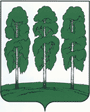 МУНИЦИПАЛЬНОЕ ОБРАЗОВАНИЕБЕРЕЗОВСКИЙ РАЙОНХанты-Мансийский автономный округ – ЮграАДМИНИСТРАЦИЯ БЕРЕЗОВСКОГО РАЙОНАКОМИТЕТ ПО КУЛЬТУРЕ И СПОРТУПРИКАЗ15.06.2017№51-одОб утверждении перечня общественно полезных услуг, которые могут быть переданы на исполнение негосударственным организациям (коммерческим, некоммерческим), в том числе социально ориентированным некоммерческим организациям(в актуальной редакции от 25.08.2017 года Приказ № 66-од)	Во исполнение Приказа комитета по культуре и спорту администрации Березовского района от 13.06.17 № 49-од «Об организации работы по поддержке доступа негосударственных организаций (коммерческих, некоммерческих) к предоставлению услуг в сфере культуры и спорта в Березовском районе на 2017 – 2020 годы» ПРИКАЗЫВАЮ:Утвердить перечень общественно полезных услуг, которые могут быть переданы на исполнение негосударственным организациям (коммерческим, некоммерческим), в том числе социально ориентированным некоммерческим организациям, согласно приложению 1 к настоящему приказу.Контроль за выполнением приказа комитета по культуре и спорту администрации Березовского района от 13.06.17 № 50-од «Об утверждении перечня общественно полезных услуг, которые могут быть переданы на исполнение негосударственным организациям (коммерческим, некоммерческим), в том числе социально ориентированным некоммерческим организациям» оставляю за собой.Председатель комитета                                                                     Т.Л. ХазиахметоваПриложение 1 к приказуКомитета по культуре и спортуадминистрации Березовского района от 15.06.2017 г. №51-одПеречень общественно полезных услуг, которые могут быть переданы на исполнение негосударственным организациям (коммерческим, некоммерческим), в том числе социально ориентированным некоммерческим организациямОрганизация и проведение культурно-массовых мероприятий.Показ (организация показа) спектаклей (театральных постановок).Показ (организация показа) концертов и концертных программ.Организация и проведение олимпиад, конкурсов, мероприятий, направленных на выявление и развитие у обучающихся интеллектуальных и творческих способностей, способностей к занятиям физической культурой и спортом, интереса к научной (научно-исследовательской) деятельности, творческой деятельности, физкультурно-спортивной деятельности.Создание спектаклей.628140, ул. Астраханцева, 54, каб.110, пгт. Березово, Ханты-Мансийский автономный округ - Югра,Тюменская областьПриемная: (34674) 2-15-49Факс: (34674) 2-19-70Специалисты: (34674) 2-15-52, 2-11-08, 2-10-38Экономисты: (34674) 2-20-64Главный бухгалтер: 2-31-74E-mail: komkul@berezovo.ru